重庆市预警信息发布业务月报第12期（总56期）2023年01月05日                            签发：郝秋2022年12月业务运行工作通报一、预警信号发布情况12月，全市各级预警中心通过预警平台发布气象预警信号109期（大雾：橙色10期、黄色55期；大风：蓝色3期；道路结冰：黄色21期；霜冻：蓝色：19期；暴雪：蓝色1期），均为区县发布。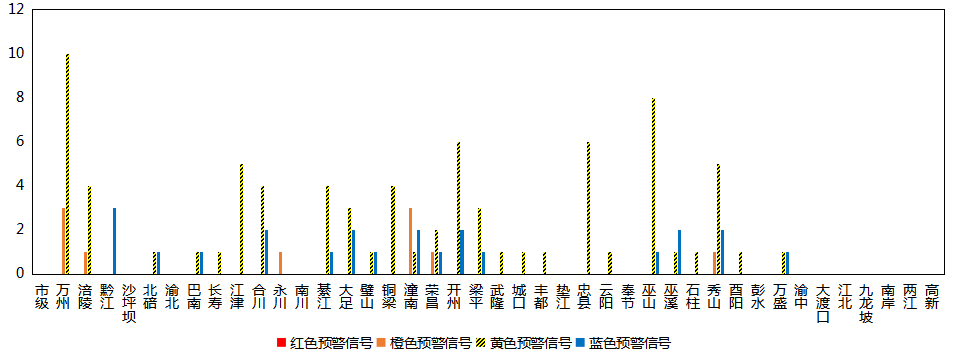 图1 全市预警信号发布情况二、灾害风险超阈值实况发布情况12月，全市各区县预警中心没有发布灾害风险超阈值实况信息。三、预警服务信息发布情况12月，全市各级预警中心通过预警平台发布气象预警服务信息127期，其中重要气象信息专报84期、强对流天气临近预警26期、雨情通报17期。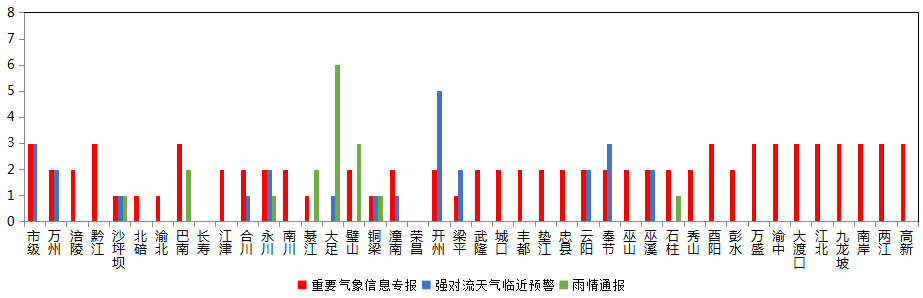 图2 气象预警服务信息发布情况四、各部门和乡镇（街道）信息发布情况12月，全市气象部门发布预警服务消息1,887条，发送短信959.93万人次；其他部门发布预警服务消息2,913条，发送短信1,745.14万人次；乡镇（街道）发布预警服务消息26,569条，发送短信2,279.93万人次。表1 部门和乡镇（街道）信息发布详情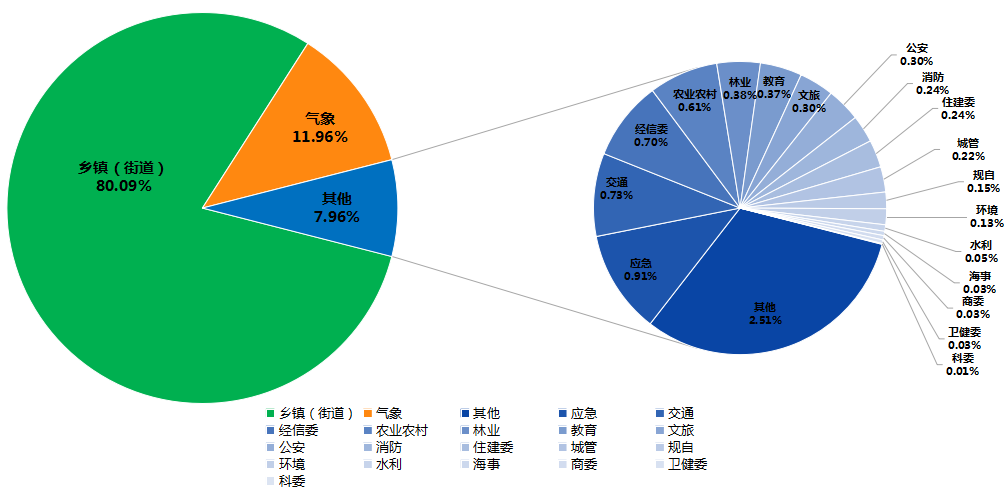 图3 各部门和乡镇（街道）信息发布情况五、分渠道信息发布情况1.短信12月，全市各级预警中心和预警工作站通过预警平台发布预警和服务信息共15,784条，累计发送2,890.98万人次。其中，市预警中心发布各类预警服务信息171条，发送18.08万人次；区县预警中心发布各类预警服务信息1,716条，发送941.85万人次；市、区县部门和乡镇（街道）预警工作站发布各类预警服务信息条13,897万条，发送1,931.05万人次。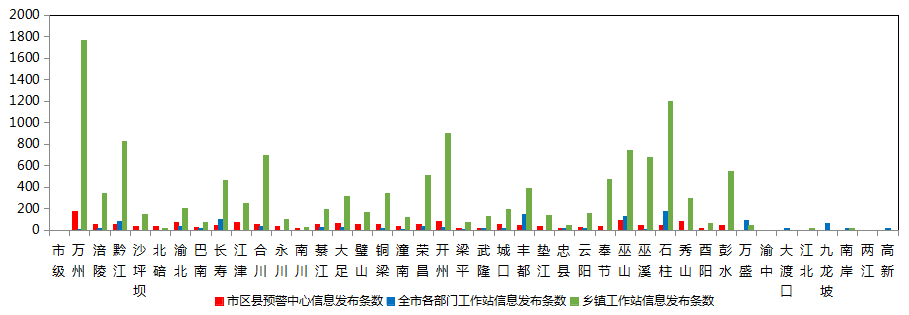 图4 全市预警中心及预警工作站10639121通道信息发布情况2.大喇叭12月，全市各区县预警中心通过大喇叭发布各类预警服务信息共222条，累计发送485,693支次。其中合川、綦江、大足、璧山、潼南、巫山、石柱、酉阳等区县大喇叭使用较好。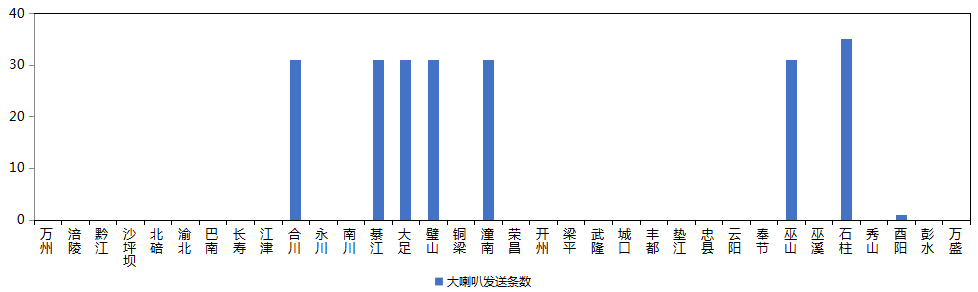 图5 全市各预警中心大喇叭信息发布情况3.电子显示屏12月，全市各区县预警中心通过电子显示屏发布各类预警服务信息共446条，累计发送11,131块次。其中，黔江、綦江、铜梁、开州、丰都、垫江、忠县、云阳、秀山等区县电子显示屏使用较好。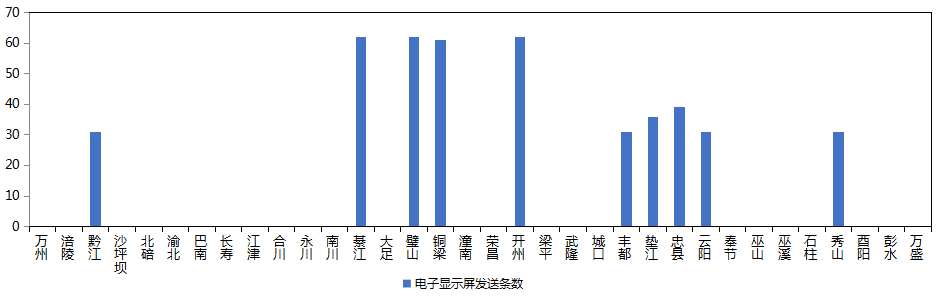 图6 全市各预警中心电子显示屏信息发布情况4.预警app12月，预警APP注册用户数为8,723人，共推送预警服务信息479条，开州推送信息最多（141条）。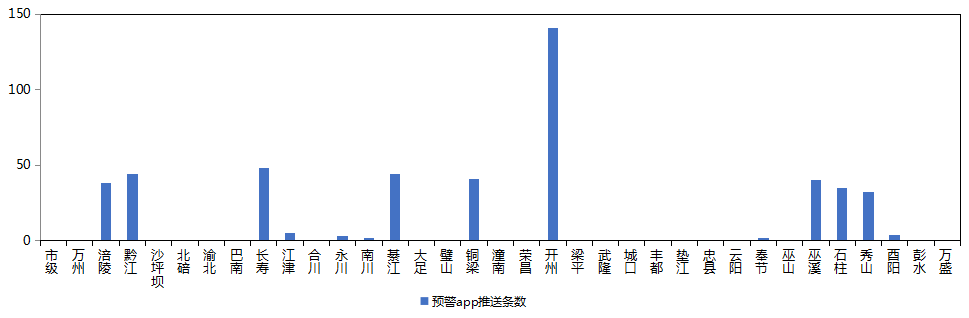 图7 全市各预警中心预警app信息推送情况5.预警微信12月，全市预警微信（含企业号和公众号）关注用户数为9.63万人，共发布预警服务信息538条，荣昌区关注用户最多（0.58万人），綦江发布信息最多（49条）。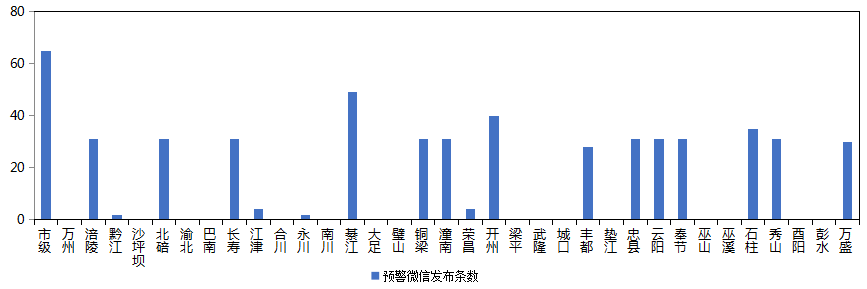 图8 全市各预警中心预警微信信息发布情况部门条数人次数（万）部门条数人次数（万）乡镇（街道）12,6411,053.05消防38111.96气象1,887959.93住建委380.2其他39694.98城管350.3应急14313.74规自230.61交通115108.03环境220.83经信委1107.41水利90.17农业农村967.07海事60.091林业6025.09商委60.06教育581.28卫健委5113.89文旅480.5科委10.004公安47391.79